The Coach HouseStartersDuck leg croquettefig and bacon jam, smoked goats’ cheese, and chive oil £7.00Ringwood Gin and beetroot cured salmon horseradish panna cotta and apple gel (GF)  £8.00Wild mushroom soupparmesan mushroom and goats cheese focaccia (V/ GF/ Adaptable) £7.50Mackerel Smoked Leek broth and creamed potatoes (GF) £7.50Pan fried BrusselsMiso aioli, onion jam and chestnuts (GF / Vegan)£6.00Beetroot Carpaccio Chicory, roquefort, quince and pecan (Vegan Adaptable / GF)£7.50The Coach HouseMains Monkfish mulligatawny panko fried shallots (GF Adaptable) £25.00Venison loinChar pointed cabbage, Ringwood beer braised carrots, mushroom ketchup, pan Haggerty (GF) £28.00Ringwood ale battered hakePea purée, chips and tartar dressing £15.50Rump steak8oz steak served with grilled tomato, mushroom, chips, and peppercorn sauce (GF) £21.00Potato and stinking bishop pithivier Red cabbage and sprouts (V) £18.00Calvo Nero and chickpea stew (Vegan / GF) £16.00Pan fried TurbotJerusalem artichoke, chorizo, saffron crisp, and creamed leek (GF Adaptable) £26.00TurkeyTurkey Cottage pie, stuffing, bacon lardon sprouts with chestnuts and parmesan, roasted parsnips, and gravy £19.00SidesChips £3.50Potato of the day £4.00Dressed Salad £4.50Honey glazed parsnips £5.00Spiced pan-fried sprouts with lardons and chestnuts £8.00Please Note:A £25.00 allowance is included in all dinner, bed, and breakfast packages excluding spa breaks. All extra charges will be added to the room bill for settlement on the departure. Served: 6.00pm-9.00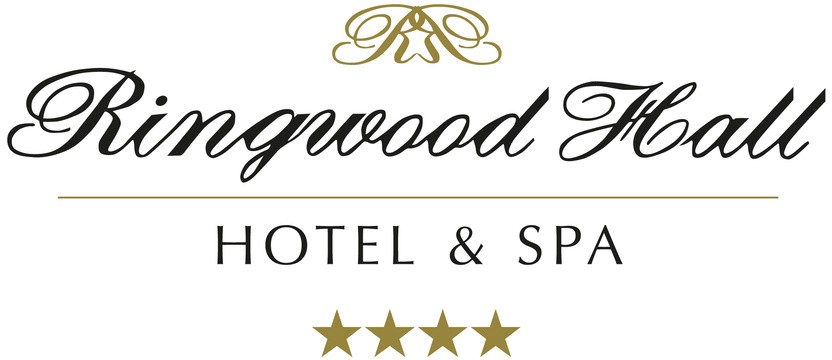 